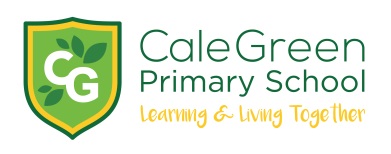 Thursday 5th March 2020Dear Parents / CarersKey Stage 1 Class Trips to Staircase House 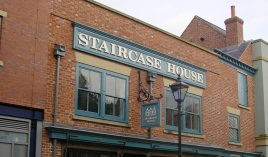 As part of our theme, ‘How did the flickering flames stop the rascal rats?’ we have arranged for all Key Stage 1 classes to visit Staircase House on the following dates:Cedar Class – Tuesday, 17th MarchChestnut Class – Wednesday, 18th MarchCherry Class – Thursday, 19th March This trip will allow the children to experience what life was like in Stockport many, many years ago and also to spend time looking and learning from the artefacts the museum holds.  We will be walking from school to Staircase House and therefore will need to leave school promptly at 9:00am and will return to school for lunch. The cost of the trip will be £5.00 this includes admission into the museum and has been subsidised by school. Please pay via Parent Pay.We ask that children do not bring any spending money as we want them to take their time to interact with the museum displays and enjoy the experience rather than visit the shop.Please complete the slip below and return it back to school as soon as possible. We would warmly welcome any parents/grandparents that would like to accompany us.  If you are able to spare you time please indicate on the reply slip below or speak to your child’s class teacher. A risk assessment has been completed for this trip. Many thanks for your continued support,Key Stage 1 Team Name of Child:Class:I give permission for my child to go on the trip to the Staircase House on Tuesday 17.03.20, Wednesday 18.03.20 or Thursday 19.03.20 (please circle).I have paid £5.00 on Parent Pay.Any relevant medical details:Emergency Contact Number:Signed:									Parent / Carer